Please fill this form out on your computer, supplying the requested information in the boxes below:Return this completed form to the Vice president for Student Life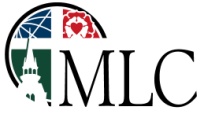 Fundraising  Request  FormParty or Organization making the fundraising requestDescribe the specific fundraising project being considered, including the details of how this fundraising project would be carried out:Who will be targeted by this fundraising effort?When will this fundraising effort take place?How will the funds be raised?  What is the financial goal for this fundraising effort?How will funds be collected, stored, deposited, tracked and dispersed?Explain the rationale behind the fundraising effort—including the background and mission of any organization being supported—as well as the goals and outcomes of the effort.Explain why this fundraising effort is necessary and why funding can’t be obtained through officially established means.